York Junior Congress 2020 Results.RankingsDE= Any result between tied playersBhlz = Sum of Opponents ScoresMBlz = Sum of Opponents Scores with highest and lowest removedProgr = Sum of Progressive Scores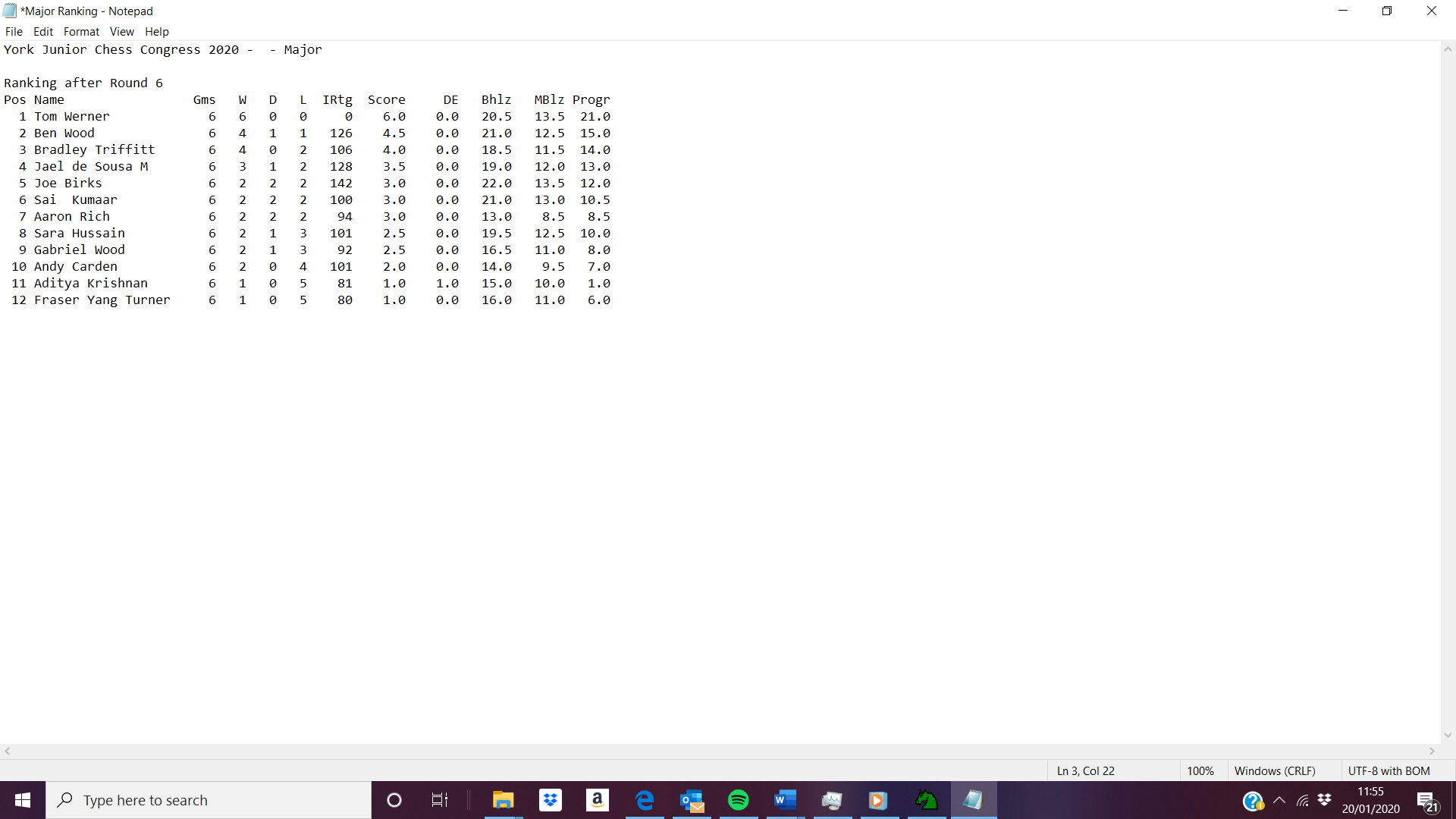 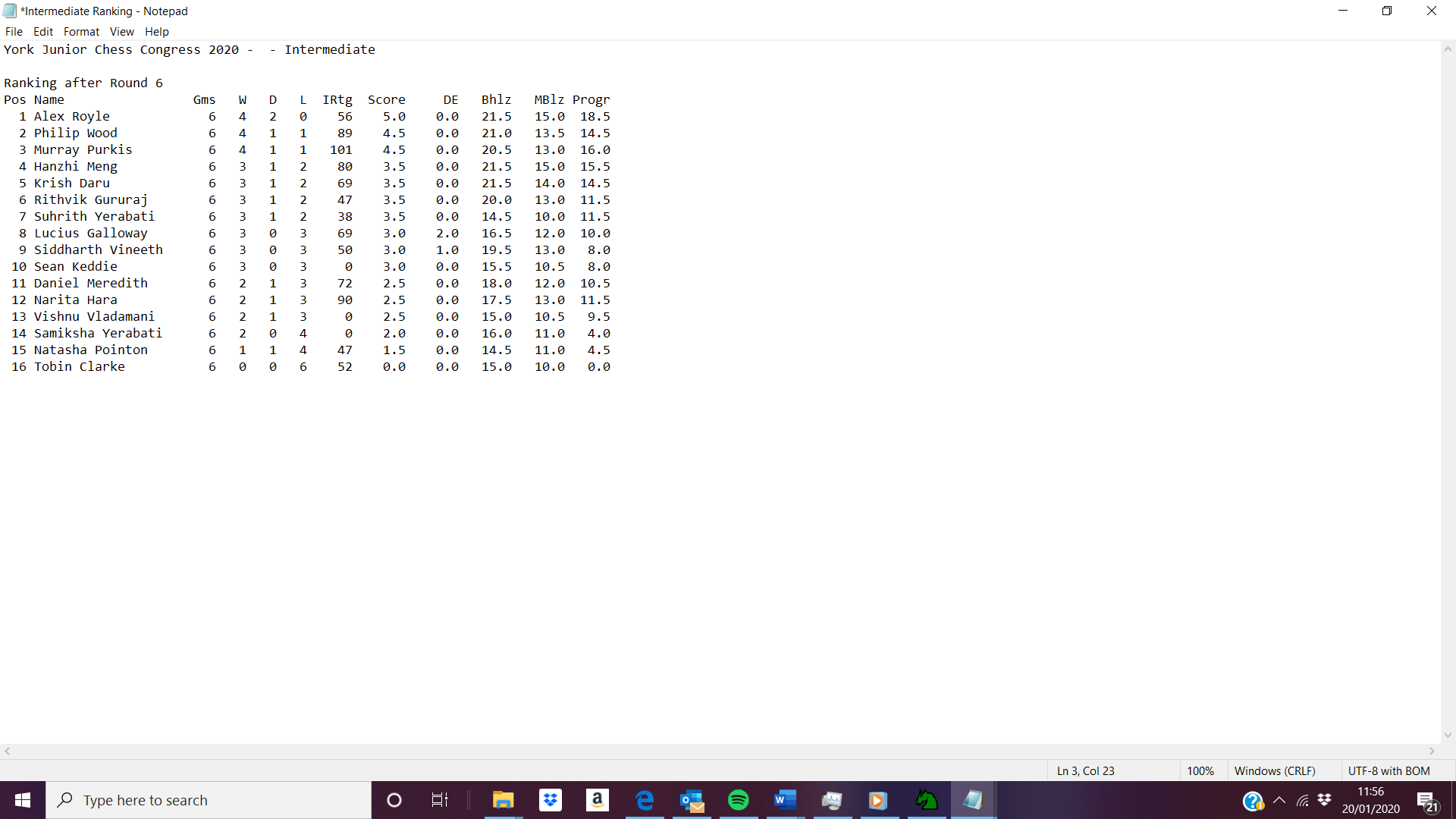 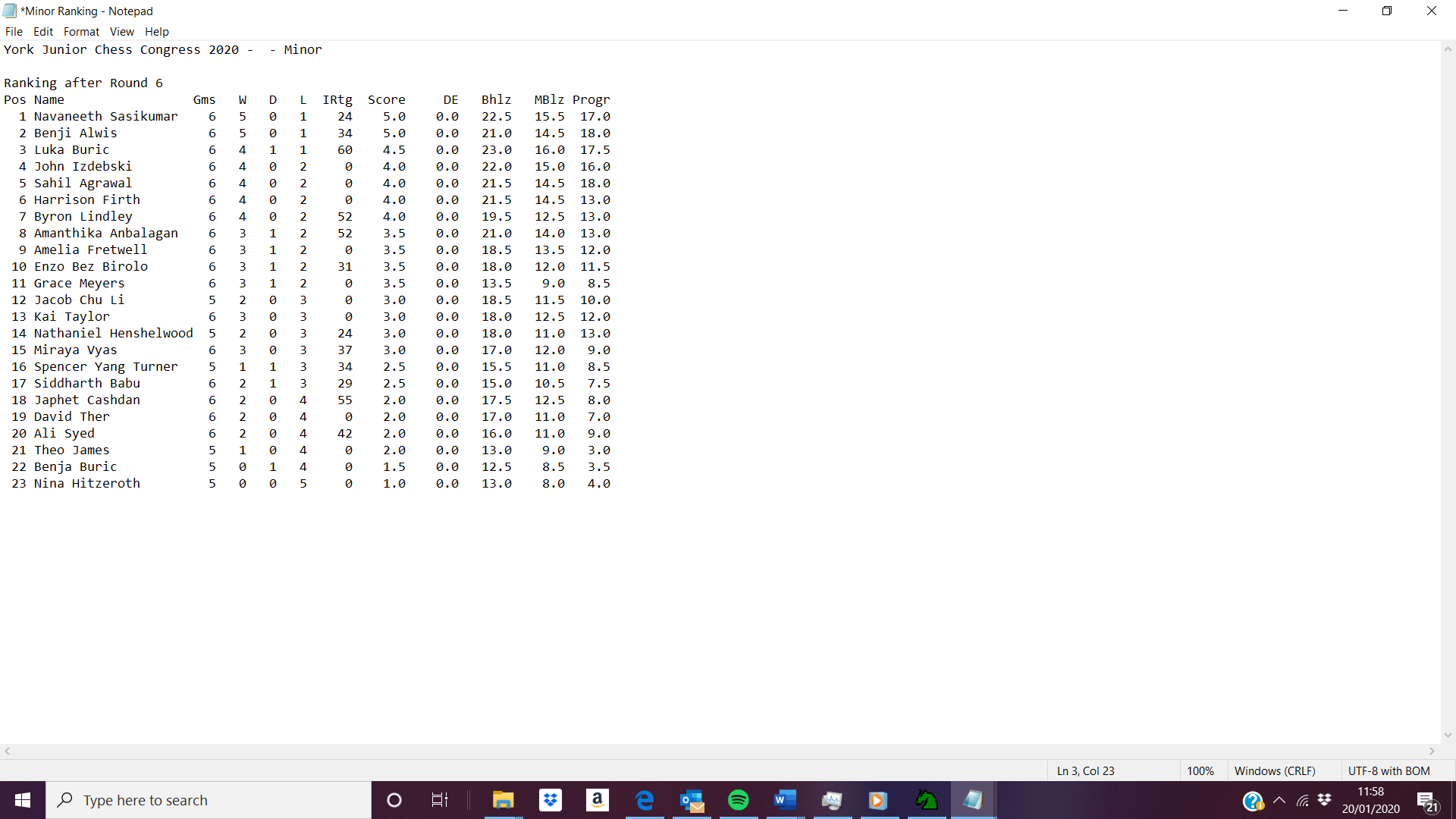 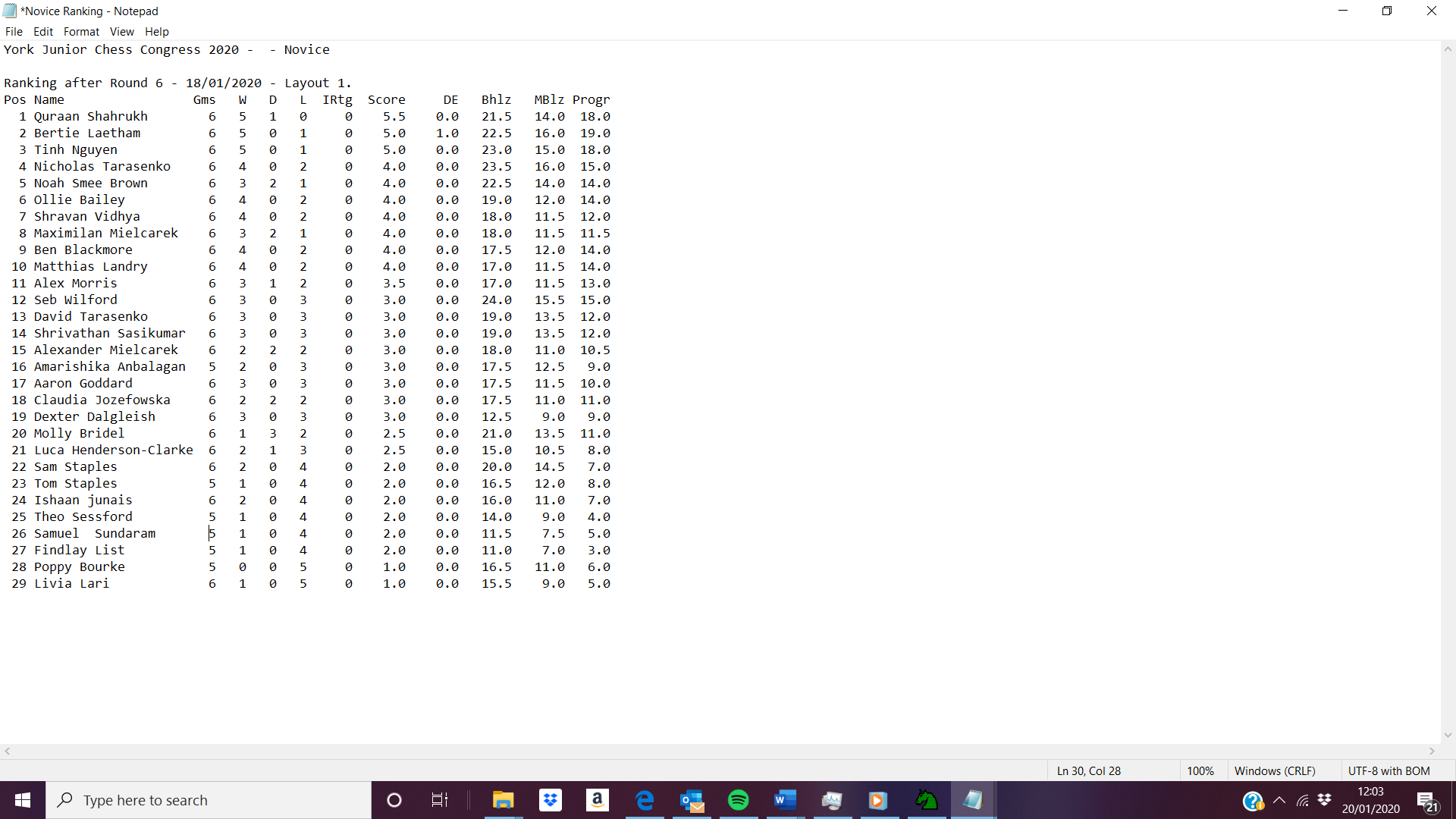 Cross Tables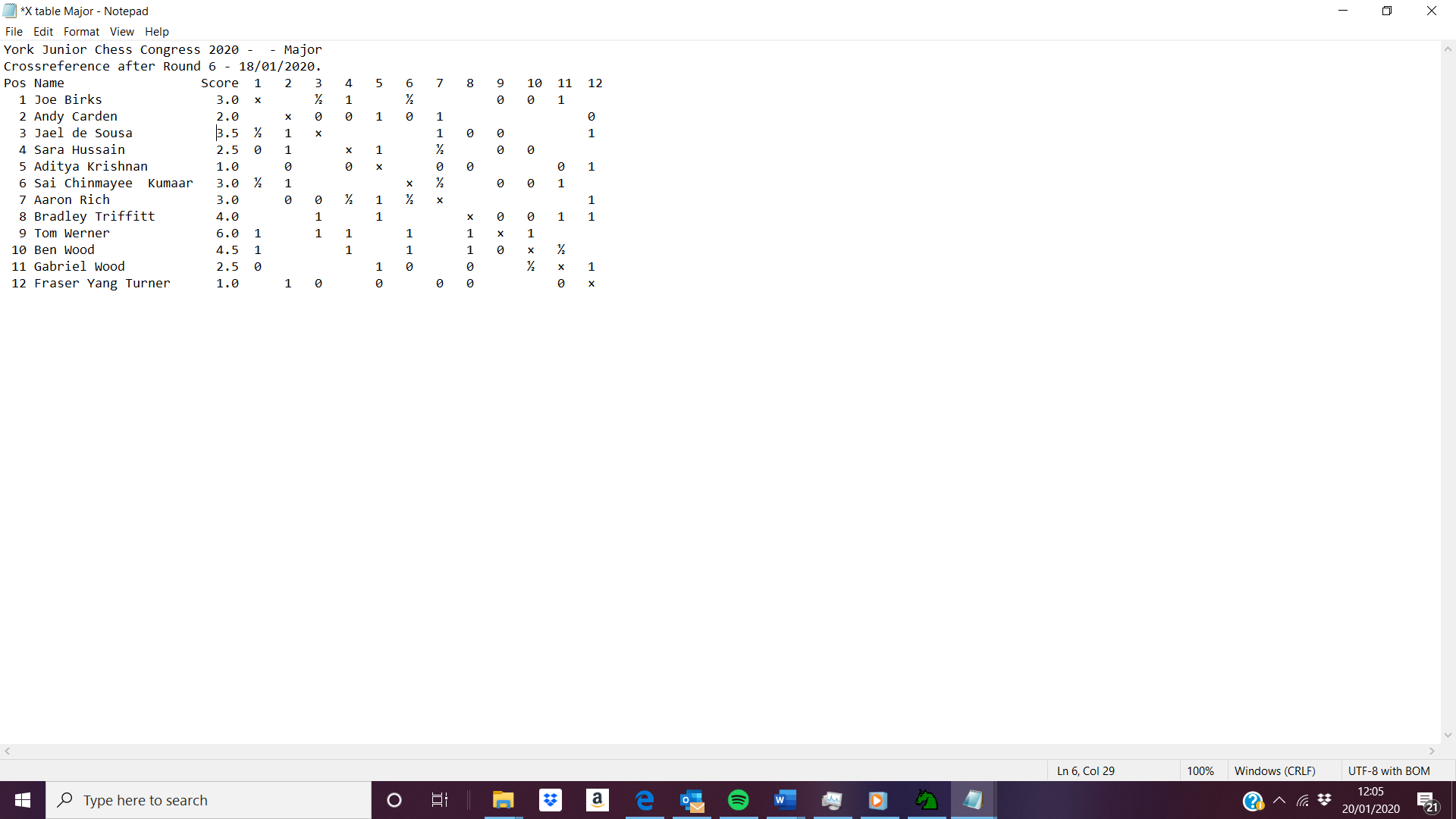 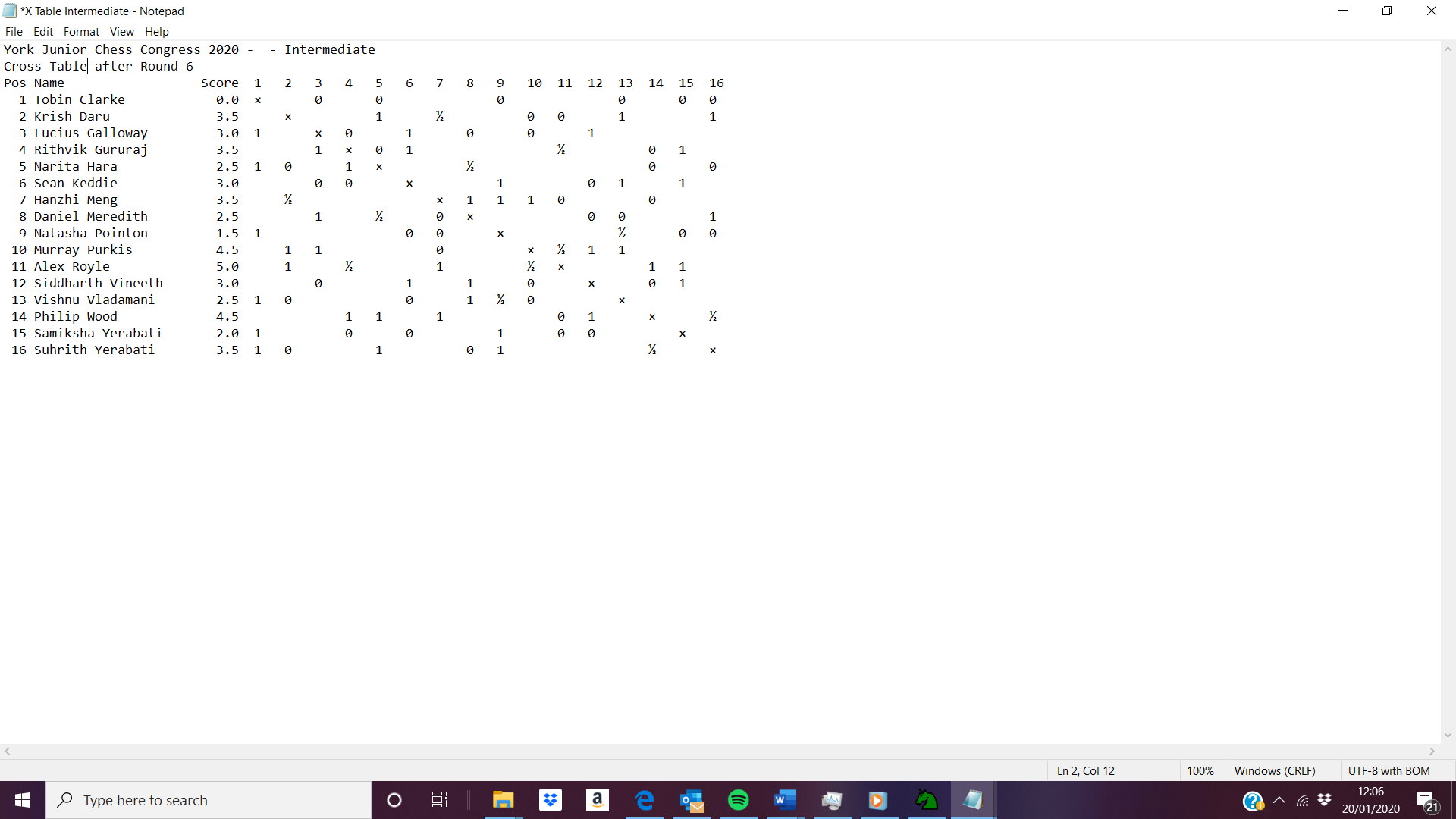 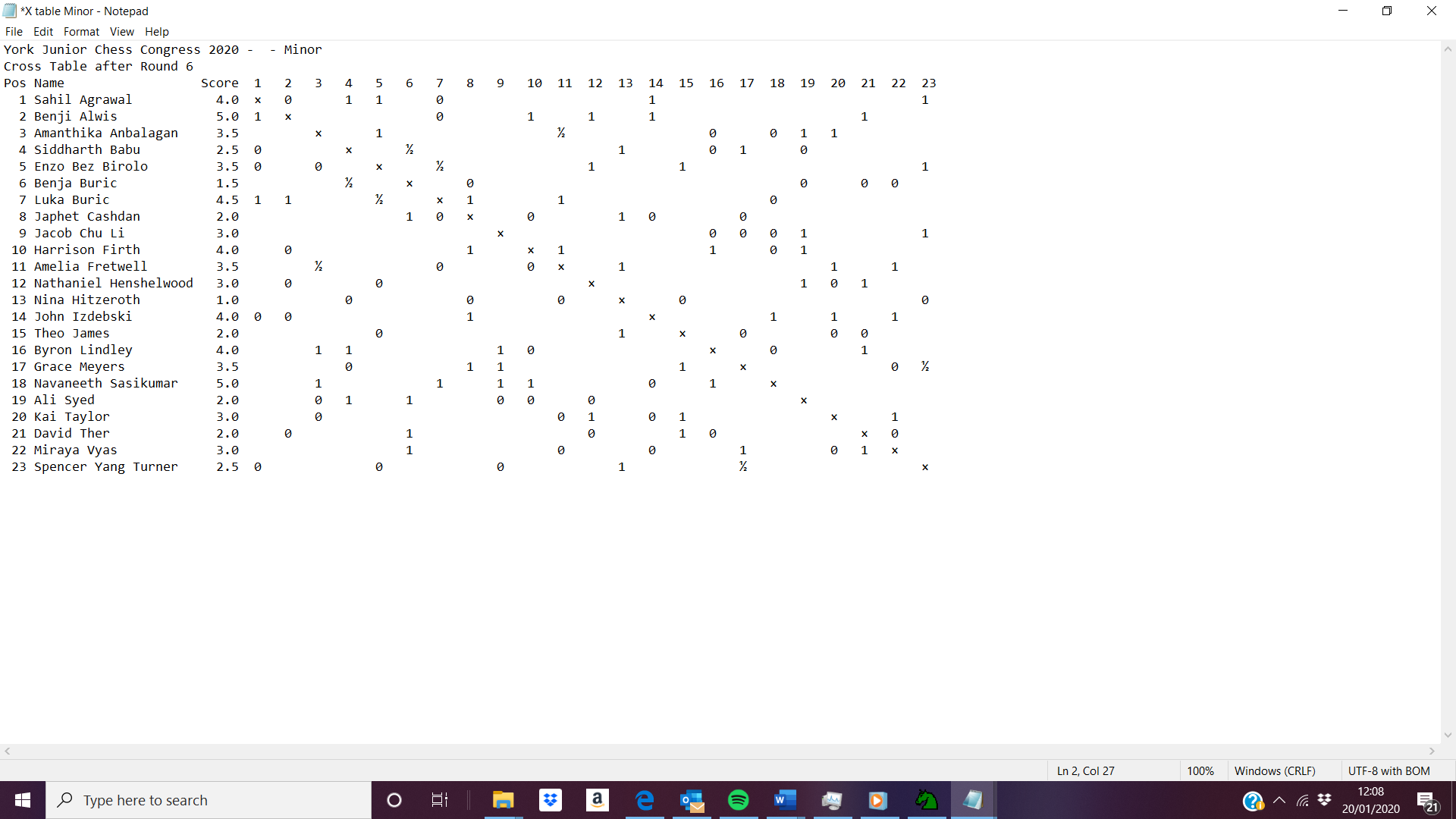 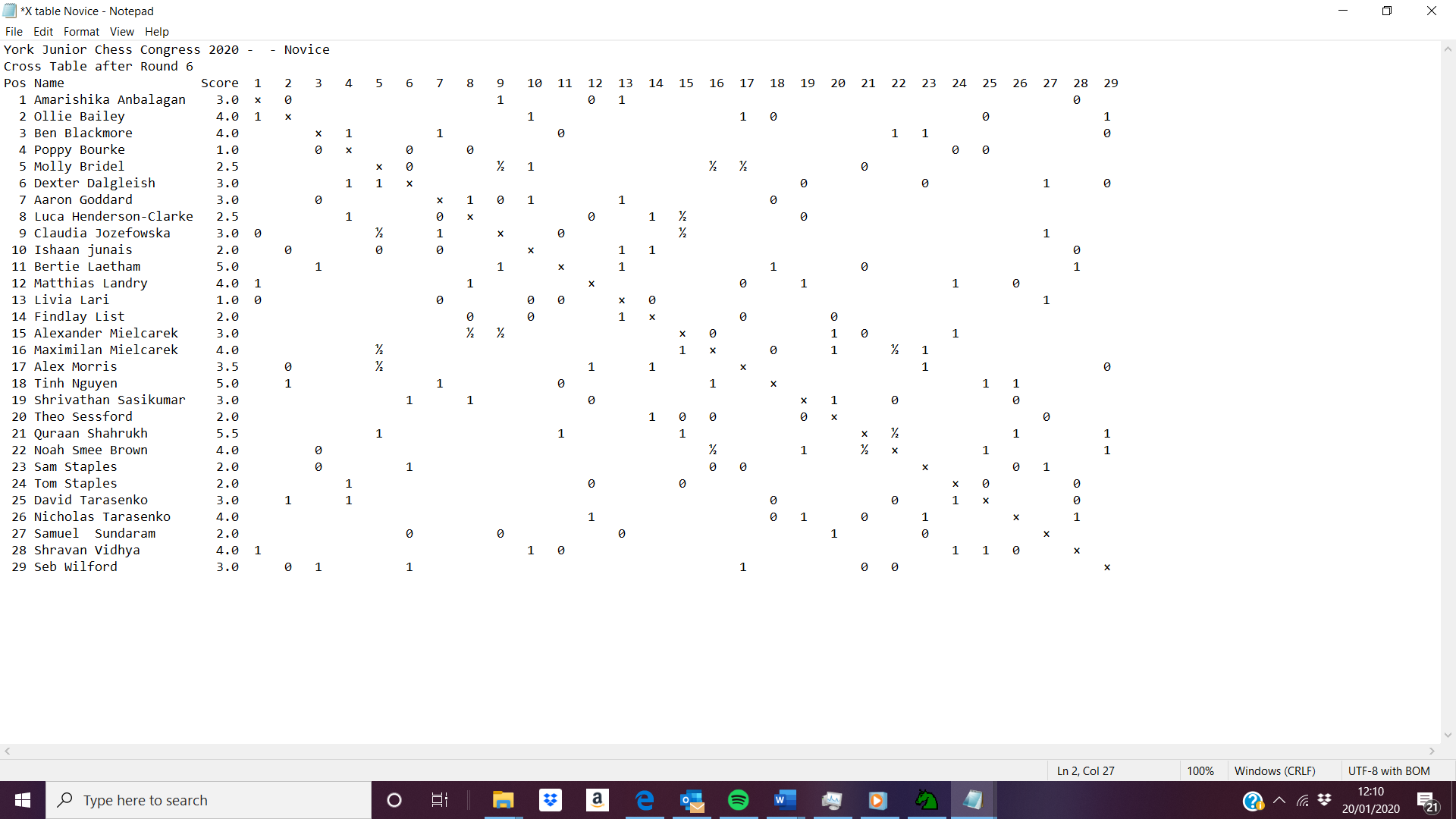 